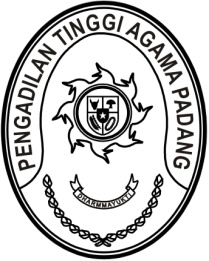 Padang, 22 Desember 2023Yth. Ketua Pengadilan Agama Padangdi TempatSURAT PENGANTARNomor: 3420/SEK.01.PTA.W3-A/KP6.1/XII/2023Assalamu’alaikum Wr. Wb.Diterima tanggal ………………….Tembusan:Ketua Pengadilan Tinggi Agama Padang (sebagai laporan).NoNaskah Dinas Yang DikirimkanBanyaknyaKeteranganSK Presiden Pemberhentian Hakim atas nama :Syafri, S.H., M.H.Setelah berkas diterima  agar segera diserahkan kepada yang bersangkutan;Memerintahkan kepada administrator SIKEP untuk melengkapi data pegawai yang bersangkutan;Guna pengecekan kepastian penerimaan berkas tersebut, kami mohon mengisi tanda terima dan mengirimkan kembali kepada kami via email  tandaterima@pta-padang.go,id dengan Subject : SK Presiden Pemberhentian Hakim.Penerima…………………………..………………………….NIP.………………………Wassalam,Kepala Bagian Perencanaan dan Kepegawaian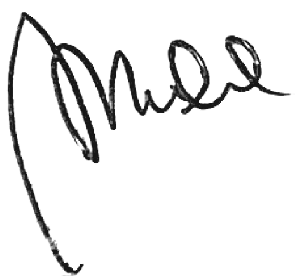 Mukhlis, S.H.NIP. 197302242003121002